Об  утверждении  перечня  ключевыхпоказателей эффективности функционированияантимонопольного комплаенса в администрацииДобровского муниципального района на 2022-2023 годы        В  соответствии с Распоряжением  Правительства  Российской Федерации   от 18 октября  2018 года №2258-р "Об утверждении  методических рекомендаций по созданию и организации федеральными  органами  исполнительной  власти  системы  внутреннего  обеспечения  соответствия  требованиям  антимонопольного законодательства",  постановлением  администрации  Добровского муниципального района №287  от 22.04.2019г. "Об утверждении Положения  об организации  системы  внутреннего обеспечения соответствия требованиям антимонопольного законодательства в деятельности администрации Добровсского муниципального района Липецкой области":   1.Утвердить перечень  ключевых показателей эффективности функционирования  антимонопольного комплаенса в администрации  Добровского муниципального района, значений и методики их расчета на 2022-2023 годы  (Приложение №1);     2. Отделу  организационно-контрольной, кадровой и правовой  работы администрации  Добровского  муниципального района  (Сутормин А.А.):2.1.  обеспечить  ознакомление  муниципальных  служащих  администрации Добровского района с настоящим распоряжением;2.2. разместить настоящее распоряжение в разделе «Антимонопольный комплаенс» на официальном сайте администрации Добровского муниципального района;    3.Контроль за исполнением настоящего распоряжения возложить на заместителя  главы администрации муниципального района Мартынова И.Г.Глава администрации Добровского муниципального района		                                                    А.А.ПоповПопова З.Н.2-29-04Внесено:Начальник отдела экономики  и инвестиций администрации Добровского муниципального района                                                                   З.Н. ПоповаСОГЛАСОВАНО:Заместитель главы администрацииДобровского муниципального района                                       И.Г.МартыновНачальник отдела организационно- контрольной, кадровой и правовой работы  администрации Добровского муниципального района                                                               А.Н.Сутормин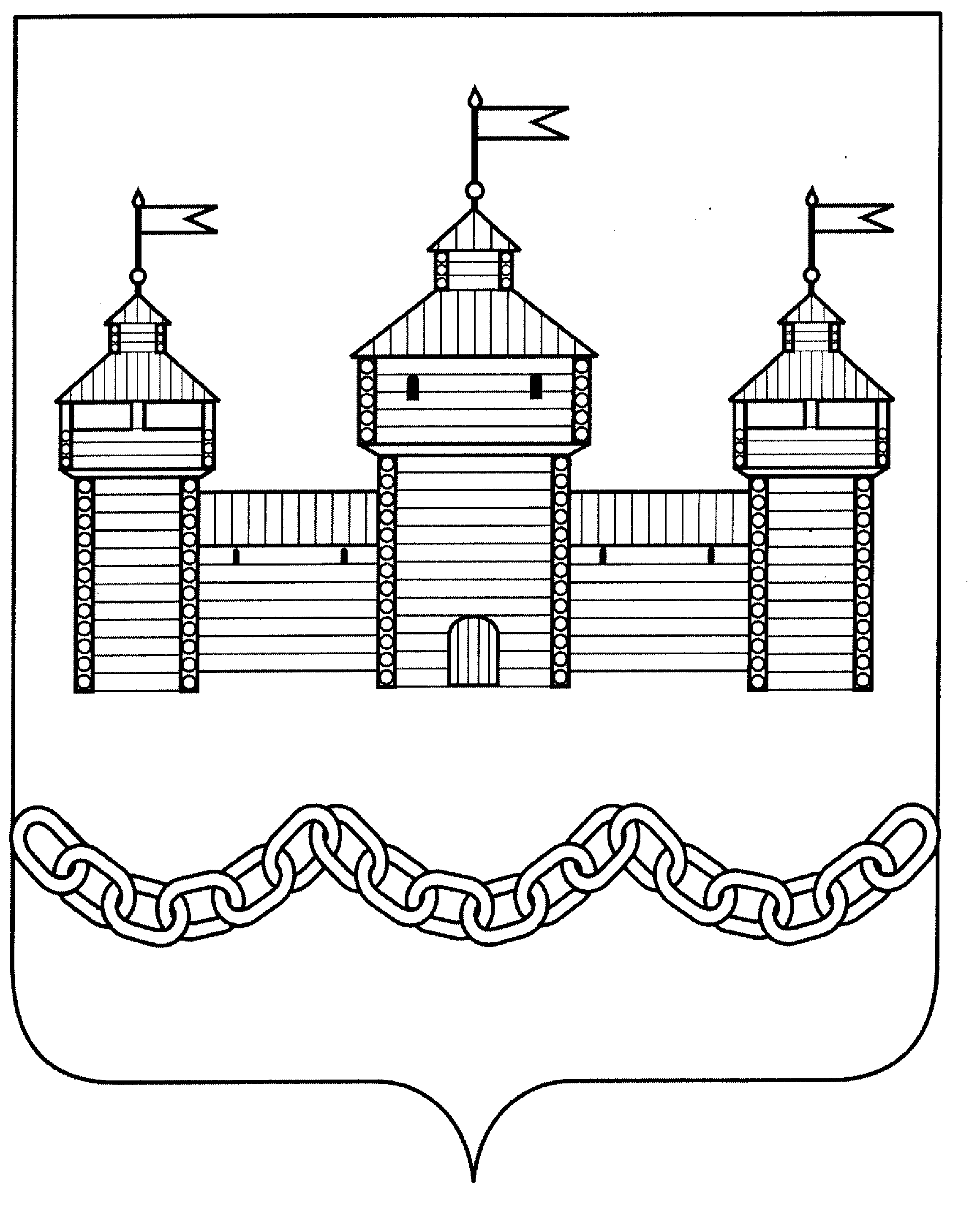 РАСПОРЯЖЕНИЕАДМИНИСТРАЦИИ ДОБРОВСКОГО МУНИЦИПАЛЬНОГО РАЙОНАРАСПОРЯЖЕНИЕАДМИНИСТРАЦИИ ДОБРОВСКОГО МУНИЦИПАЛЬНОГО РАЙОНАРАСПОРЯЖЕНИЕАДМИНИСТРАЦИИ ДОБРОВСКОГО МУНИЦИПАЛЬНОГО РАЙОНАРАСПОРЯЖЕНИЕАДМИНИСТРАЦИИ ДОБРОВСКОГО МУНИЦИПАЛЬНОГО РАЙОНА_________2022 г._________2022 г.с. Доброе                                   № ______